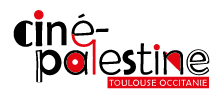 7th Ciné-Palestine Toulouse Occitanie festival2021, MARCH, 1st-9thREGISTRATION FORMFILM   INFORMATIONSSection:  ☐ Professional filmmaker      ☐ Young talentsTitle of the film:French title:Country:Year of making:Director:Category: 	☐ Narrative 	☐ Documentary  	☐ Animated  	☐ ExperimentalDuration:Color: 	☐ Yes   ☐ NoOriginal language:French subtitles: ☐ Yes  ☐ NoHow the film selection committee can see your film? ☐ Bluray  ☐ Dvd  ☐ WeblinkWeblink:Password: If we select your film, will you allow us to use an extract (maximum 30 seconds) for our Festival trailer?   ☐ Yes  ☐ NoPERSONAL INFORMATIONNationality of the director:Country of residence:Date of birth:Phone:Mobile:E-mail:PRODUCER CONTACT (Name, address):Phone:Mobile:E-mail:DISTRIBUTOR CONTACT (Name, address):Phone:Mobile:E-mail:ABOUT THE FILMIs your film a first, second or third film: ☐ Yes  ☐ NoThis screening will be number:French premiere: ☐ Yes  ☐ NoWorld premiere: ☐ Yes   ☐ NoPlease list other festival screenings or prizes:Has a TV channel already bought this film? ☐ Yes   ☐ NoIf so, which one: Summary: TECHNICAL SPECIFICATIONSScreening support:  ☐ Digital file ☐ DCP   ☐ DVD  ☐ Bluray  ☐ DVCAM ☐ BETACAM  ☐ BETASP  ☐ BETANUM  ☐ Other : Aspect Ratio:  ☐ 1.37   	 ☐ 1.66   	☐ 1.85   	☐ 2.35Sound: ☐ Mono   ☐ Stereo  ☐ Dolby A  ☐ Dolby SR  ☐ Dolby SRD  ☐ Dolby prologic  ☐ Dolby digital ☐ DTS  ☐ Optic  ☐ Magnetic  ☐ Dual band  ☐ 5.1Please attach a weblink or a DVD/Bluray of your film to this formYou can also send director’s résumé, pictures and press kitWeblink and filled form, via e-mail to:contact@cine-palestine-toulouse.frDvd / Blueray and filled form, via regular mail to:"Compagnie Ici, Là-Bas et Ailleurs" 
C/O Samir Arabi
11 rue Sainte Odile Les Ondines / # 9
31100 ToulouseFranceCiné-Palestine Toulouse Occitanieis organized byLa Compagnie Ici Là-Bas et Ailleurs (Cilba)N° SIRET 504 267 063 00015 / APE 8899B  Tel. 06 38 85 21 79FB @cinepalestinetoulouseWeb site : http://cine-palestine-toulouse.frTweeter :Instagram : 